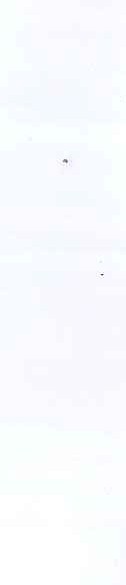 17Ο Σ.Κ.Α.Ε.              ΠΡΟΓΡΑΜΜΑ ΣΧΟΛΙΚΗΣ ΠΕΡΙΟΔΟΥ 2023-2024B ΓΥΜΝΑΣΙΟΥΔEYTEPATPITHΠEMΠTH12.15-3.00MAΘHMATIKAMAΘHMATIKAAPXAΙΑ.23.05-3.50
MΑΘHMATIKA
NEA ΕΛΛ. ΓΛΩΣΣΑ-
APXAIA33.55-4.40
NΕΑ ΕΛΛ. ΓΛΩΣΣΑ
NEA ΕΛΛ. ΓΛΩΣΣΑ
ΦΥΣΙΚΗΔEYTEPATPITHΠEMΠTH12.15-3.00ΝΕΑ ΕΛΛ. ΓΛΩΣΣΑΝΕΑ ΕΛΛ. ΓΛΩΣΣΑΦΥΣΙΚΗ23.05-3.50
NEΑ ΕΛΛ. ΓΛΩΣΣΑ
MAΘHMATIKA
APXAIA33.55-4.40
MAΘHMATIKAMAΘHMATIKAAPXAIA